Пальчиковая гимнастика для малышей 3-4 лет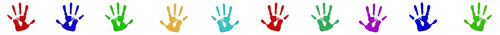 Учитель-логопед Пахомова СветланаМой Мизинчик, где ты был?Пальчики сжаты в кулачки, разжимаем мизинчик на левой рукеС Безымянным щи варил,Разжимаем безымянный пальчик А со Средним кашу ел, Разжимаем средний пальчикС Указательным запел. Разжимаем указательный пальчикА Большой меня встречал 
И конфетой угощал.Разжимаем большой пальчикУказательный на правой 
Вел в поход нас всей оравой.
Средний брат несет рюкзак, 
Безымянный ходит так, 
А Мизинец стал играть: 
Братьев слушать приглашать. 
Правый же Большой плясал.
И на танец приглашал. Разжимаем одноименные пальчики на правой рукеРаз-два-три-четыре пять!Сжимаем и разжимаем кулачкиБольшой пальчик хочет спать, Выполняем пальчиковую гимнастику сначала с одной ручкой, а потом с другой. Пальчики разжаты, зажимаем в кулачок большой пальчик.Указательный - играть,Зажимаем в кулачок указательный пальчик.Средний пальчик задремал, Зажимаем в кулачок средний пальчик.Безымянный уж устал. Зажимаем в кулачок безымянный пальчик.Мизинчик всем кричит - "Ура!"Зажимаем в кулачок мизинчик.В детский сад идти пора!    Сжимаем и разжимаем кулачок.Ивану-большаку - дрова рубить,Берём правой рукой большой пальчик и слегка его потряхиваем.Ваське-указке - воду носить,Слегка потряхиваем указательный пальчикМишке-среднему - печку топить,Слегка потряхиваем средний пальчикГришке-сиротке - кашу варить, Потряхиваем безымянный пальчикА крошке-Тимошке - песенки петь.Слегка потряхиваем мизинчикПесни петь и плясать,
Родных братьев потешать! 
(Русская народная) Хлопаем в ладошиСидит белка на тележке,Пальчики сжаты в кулачки, ударяем кулак о кулакПродает она орешки:Лисичке-сестричке, Разгибаем большой пальчикВоробью, синичке,Разгибаем указательный и средний пальчикиМишке толстопятомуРазгибаем безымянный пальчикИ заиньке усатому. Разгибаем мизинчикРаз, два, три, четыре, пять!Пальчики сжаты в кулачки, разгибаем каждый пальчик, начиная с большогоВышли пальчики гулять!Сжимаем и разжимаем кулачки.Раз, два, три, четыре, пять!Загибаем каждый пальчик, начиная с большогоВ домик спрятались опять.Ударяем кулак о кулакРаз, два, три, четыре, пять!Ударяем кулак о кулакВышли пальчики гулять!Сжимаем и разжимаем кулачкиЭтот пальчик - гриб нашел,Сгибаем и разгибаем большой пальчикЭтот пальчик - чистит стол,Сгибаем и разгибаем указательный пальчикЭтот - резал,Сгибаем и разгибаем средний пальчикЭтот - ел. Сгибаем и разгибаем безымянный пальчикНу, а этот лишь глядел!Сгибаем и разгибаем мизинчикСтала Маша гостей собирать.Манящие движения кистей рукИван, приходи.Сжимаем правой рукой подушечку большого пальца левой рукиСтепан, приди. Сжимаем подушечку указательного пальца левой рукиАндрей, приди. Сжимаем подушечку среднего пальца левой рукиМатвей, приди.Сжимаем подушечку безымянного пальца левой рукиИ Егорушка, Сжимаем подушечку мизинчика левой рукиНу, пожалуйста!Потряхиваем мизинчик. Стала Маша гостей угощать.Хлопаем в ладоши.Ивану блин.Сжимаем подушечку большого пальца левой руки и хлопаем по раскрытой ладошке.Степану блин. Сжимаем подушечку указательного пальца левой руки и хлопаем по раскрытой ладошке.Андрею блин.Сжимаем подушечку среднего пальца левой руки и хлопаем по раскрытой ладошке.Матвею блин.Сжимаем подушечку безымянного пальца левой руки и хлопаем по раскрытой ладошке.А Егорушке мятный пряничек!Потряхиваем мизинчик и гладим раскрытую ладошку.Стала Маша гостей провожать.Хлопаем в ладоши.Прощай, Иван!Загибаем по очереди пальцы на левой руке. Так же играем с пальчиками правой руки.Прощай, Степан!Прощай, Андрей!Прощай, Матвей!До свидания, друг Егорушка!Дружно пальцы встали в рядПоказываем ладони пальчиками вверхДесять крепеньких ребят.Сжимаем и разжимаем кулачки.Эти два – всему указки 
Все покажут без подсказки.Показываем указательные пальчики.Эти – два середнячка 
Два здоровых бодрячка.Показываем средние пальчики.Ну, а эти безымянны 
Молчуны, всегда упрямы.Показываем безымянные пальчики.Два мизинца-коротышки 
Непоседы и плутишки.Показываем мизинчики.Пальцы главные средь них 
Два больших и удалыхПоказываем большие пальчики, а остальные сжимаем в кулачки.На моей руке пять пальцев, 
Пять хватальцев, пять держальцев.Сжимаем и разжимаем кулачки.Чтоб играть и чтоб пилить, 
Чтобы брать и чтоб дарить. 
Их нетрудно сосчитать:Попеременно ударяем кулак о кулак, и ладонь о ладонь.Раз, два, три, четыре, пять!Разжимаем пальчики на обеих руках, начиная с большого.Повстречались два котенка: “Мяу-мяу!”,Соединяем большие пальцы рук.Два щенка: “Ав-ав!”,Соединяем указательные пальцы рук.Два жеребенка: “Иго-го!”,Соединяем средние пальцы рук.Два тигренка: “Р-р-р!”,Соединяем безымянные пальцы рук.Два быка: “Му!”.Соединяем мизинцы.Смотри, какие рога.В гости к пальчику большому
Приходили прямо к домуПоследовательно соединяем каждый пальчик с большим пальцем.Указательный и средний,
Безымянный и последний 
Сам мизинчик-малышок 
Постучался об порог.Слегка постучать подушечкой каждого пальца по столу.Вместе пальчики-друзья,
Друг без друга им нельзя. Сжимаем и разжимаем кулачки.Один, два, три, четыре, пять, Последовательно загибаем пальчики в кулачки, начиная с большого пальца.Будем пальчики считать! Последовательно разгибаем пальчики, начиная с мизинца.Крепкие, дружные,
Все такие нужные.Сжимаем и разжимаем кулачки.На другой руке опять:Последовательно загибаем пальчики в кулачки, начиная с большого пальца.Один, два, три, четыре, пять! Соединяем безымянные пальцы рук.Пальчики быстрые,
Хотя не очень… чистые.Соединяем мизинцы.